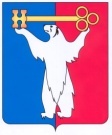 АДМИНИСТРАЦИЯ ГОРОДА НОРИЛЬСКАКРАСНОЯРСКОГО КРАЯРАСПОРЯЖЕНИЕ04.04.2017	г.Норильск	№ 1513Об изменении вида разрешенного использования земельного участка Рассмотрев заявление Управления имущества Администрации города Норильска об изменении вида разрешенного использования земельного участка с кадастровым номером 24:55:0402021:150 «Для эксплуатации зоны технического обслуживания застройки площади Октябрьской» на вид разрешенного использования «спорт», в соответствии с подразделом 1.2. раздела 1 Части III Правил землепользования и застройки на территории муниципального образования город Норильск, утвержденными решением Норильского городского Совета депутатов от 10.11.2009 № 22-533, учитывая, что испрашиваемое изменение вида разрешенного использования земельного участка с кадастровым номером 24:55:0402021:150 соответствует виду разрешенного использования земельного участка, установленному градостроительным регламентом для территориальной зоны Ж-2, 1. Изменить вид разрешенного использования земельного участка с кадастровым номером 24:55:0402021:150 «Для эксплуатации зоны технического обслуживания застройки площади Октябрьской» на вид разрешенного использования «спорт», расположенного по адресу: Красноярский край, город Норильск, район Центральный, район улицы 50 лет Октября, 6.2. Управлению по градостроительству и землепользованию Администрации города Норильска копию настоящего распоряжения направить в адрес Управления Федеральной службы государственной регистрации, кадастра и картографии по Красноярскому краю для внесения изменения в сведения о земельном участке в государственный кадастр недвижимости.3. Опубликовать настоящее распоряжение в газете «Заполярная правда» и разместить его на официальном сайте муниципального образования город Норильск.4. Контроль исполнения пункта 2 настоящего распоряжения возложить на заместителя Руководителя Администрации города Норильска по собственности и развитию предпринимательства.Руководитель Администрации города Норильска                                  Е.Ю. Поздняков